Муниципальное бюджетное дошкольное образовательноеучреждение детский сад общеразвивающего вида«Солнышко»Консультация для родителей«Кризис 3–х лет»Составила воспитатель Первой младшей группы №1 Васильева Г.С.	Пгт.ОктябрьскоеКРИЗИС ТРЁХ ЛЕТТри года – возраст, когда ребенку так хочется ощутить себя взрослым и самостоятельным, в этом возрасте дети уже имеют собственное "хочу" и готовы отстаивать его перед взрослыми. Это время открытий и находок, возраст пробуждения фантазии и осознания себя как личности. Ярко выраженная особенность данного периода - кризис трех лет. У малышей он может проявляться по-разному, но основными «симптомами» являются крайнее упрямство, негативизм и своеволие.Малыш отказывается ложиться спать, не хочет сам одеваться, убирать игрушки. Капризничает – «Я хотел пойти другой дорогой!» (Когда пройдено уже половина пути и свернуть на другую дорогу уже нет возможности). Кричит и топает ногами, если родители не выполняют любую его просьбу.Нередко такое поведение ребенка застает родителей врасплох. Еще вчера ребенок с удовольствием выполнял все несложные поручения, и вдруг он начинает все делать «наоборот» - убегает, когда его зовут, раздевается, когда просят одеться теплее. Порою, кажется, что он забыл все слова, кроме «Нет» и «Не хочу». Не зная, как реагировать на детские истерики и демонстративное неподчинение, родители теряются и сердятся.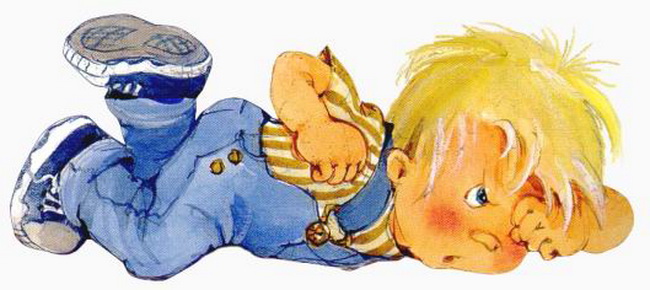 Как реагировать родителям?Что делать родителям, если ребенок ведет себя вызывающе? В первую очередь, не стоит заострять внимание на плохом поведении ребенка, и тем более пытаться сломить его. Это не приведет ни к чему хорошему. Но и впадать в другую крайность – вседозволенность, тоже нельзя. Ребенок не должен решить, что истерика – это надежный способ добиться своего. Самое мудрое, что могут сделать родители в данной ситуации – отвлечь ребенка, переключить его внимание на что-то другое. Например, предложить почитать ему любимую книжку или вместе поиграть в какую-нибудь игру. Конечно, если ребенок уже достиг пика истерики, это не сработает. В этом случае приступ детского гнева нужно просто переждать. Если вы находитесь дома – твердо скажите ребенку, что вы поговорите с ним, когда он остынет, и займитесь своими делами. Оставайтесь спокойны, как бы трудно это ни было. После этого объясните ребенку, что вы его очень любите, но капризами он ничего не добьется.Если истерика случилась на улице или в магазине (а дети любят работать на публику), по возможности лишите ребенка зрителей. Для этого можно просто перенести ребенка в менее людное место.Старайтесь избегать ситуаций, когда ребенок может ответить «нет». Не давайте ему прямых указаний: «Одевайся, мы сейчас пойдем гулять», а создайте иллюзию выбора: «Ты хочешь погулять во дворе или в парке?», «Мы будем играть в песочнице или пойдем на горку?».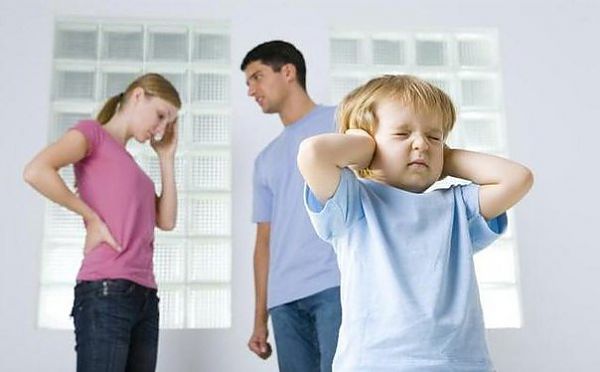 Помогите ребенку справиться с кризисомКризис 3 лет у детей – серьезное испытание для родителей, но ребенку в это время приходится еще тяжелее. Он не понимает, что с ним происходит, и не в состоянии контролировать свое поведение. И ему нужна ваша поддержка. Не забывайте хвалить малышей за хорошее поведение и поощряйте самостоятельность «Катюша молодец! Маленькие детишки не умеют убирать за собой игрушки, а Катюша умеет», расскажите бабушке или папе, пришедшему с работы: «Сегодня Катюша такая умница – сама днем спать легла». Это поможет сформировать у ребенка положительный образ себя.Реакция родителей на капризы ребенка при кризисе 3 лет - очень важный вопрос. Конечно, упрямство любимого чада огорчает родителей, испытывая их нервы на прочность. Трехлетка настойчиво проверяет границы дозволенного, и если вы где-то дадите слабину или наоборот чересчур жестко поведете себя – в ответ получите неадекватную реакцию на, казалось бы, простую просьбу. Поэтому будьте спокойны в любой ситуации и даже если очень сложно – держите себя в руках. Ведь кризис 3 лет у ребенка – это вовсе не проявление вредности или негативной наследственности, а природная необходимость испытать себя, закрепить ощущение силы воли и собственной значимости. Это жизненный этап, без которого невозможно становление личности ребенка.Кризис трех лет у детей нужно просто переждать как бурю, пережить как землетрясение и перенести как болезнь. Поэтому ваш девиз на этот год: терпение, терпение и терпение!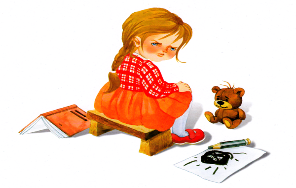 9 советов, как воспитать успешного ребёнка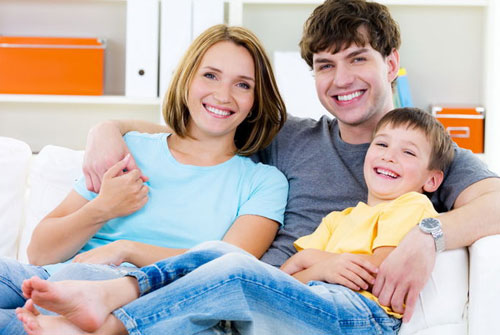 Рано или поздно, но родители задаются вопросом, как же воспитать из своего малыша успешного человека? Как помочь ему реализовать себя в будущем? И лучше если родители заинтересовались этим вопросом как можно раньше. В своих мечтах родители видят своего ребенка известным музыкантом, писателем, изобретателем или спортсменом. Главное не то, кем вы хотите его видеть, самое главное, чтобы ребенок сам, в конечном счете, нашел свое призвание в жизни и реализовал свои таланты.Во – первых, ребенок должен чувствовать, что вы его любитеЗалог успешного человека - нормальная самооценка. Покажите ребенку, что вы любите его таким, каков он есть. Чаще говорите ему об этом, обнимайте его, он должен знать, что родители любят его несмотря ни на что. Уважайте все, что делает ваш ребенок. Для детей игра очень важна, примерно так же, как для вас важна работа. Если, к примеру, вам необходимо ложиться спать, а ребенок заигрался и не желает вас слушать, то помогите ему доиграть, достроить гараж или уложить куколку поспать. Критиковать следует не самого ребенка, а только его действия. Не забывайте хвалить малыша, показывать ваше одобрение. Чаще хвалите его за хорошие поступки, чтобы он осознавал, что вести себя хорошо, это здорово.Во – вторых, нужно предоставлять право выбораДаже самое банальное, например, в чем пойти погулять, даже в этом ребенок должен высказать свое мнение. Так он научится иметь собственное мнение, ведь понимать, что и почему он хочет очень важно. Как можно чаще общайтесь с ним, обсуждайте просмотренные мультфильмы, прочитанную книжку или произошедшую ситуацию, в дальнейшем все это поспособствует воспитанию успешного ребенка. Даже большие покупки для ребенка попробуйте выбирать вместе с ним.В-третьих, умение договариваться с людьмиЭто очень полезное умение, особенно для достижения успеха. Помогите научиться ребенку, высказывать свои мысли и чувства по поводу разных ситуаций. Развивайте красноречие вашего малыша.В-четвертых, помогите вашему малышу найти дело, которому он сможет посвятить свою жизньУ каждого есть свои способности и таланты. Приглядитесь к своему ребенку, понаблюдайте, чем ему нравится заниматься долгое время, и начинайте развивать его в этом направление. Чем раньше вы начнете заниматься в нужном направлении, тем лучше. Но будьте готовы к тому, что в будущем, он может переключиться на что-то еще. Без сомнения приобретенный опыт пойдет только на пользу.В-пятых, научиться замечать творческие навыки вашего ребенка и развивать ихС раннего детства следует заниматься с малышом творческой деятельностью: рисовать, сочинять стихи, заниматься танцами или музыкой. Успех человека во многом зависит то того, как смотрит он на появившиеся проблемы. Ведь чем больше решений он найдет в сложившейся ситуации, тем легче преодолеет различные трудности. Поощряйте проявление любопытства и любознательности у вашего ребенка.В-шестых, научите его ответственности. Объясните, что следует всегда отвечать за слова и поступкиПриучайте вашего малыша брать ответственность, за то, что натворил. Но не стоит ругать его за ошибки, ведь опыт набирается, как раз при совершении ошибок. Лучше помогите ему придумать выход из сложившийся ситуации. На своем примере показывайте, что нужно держать данное слово. Обязательно выполняйте обещания, но, если не уверены, что сможете их выполнить, лучше не обещайте.В-седьмых, учите вашего ребенка оптимизмуПомогайте ему научиться видеть в любой плохой ситуации положительные стороны, это поможет в воспитании успешного ребенка. Объясните, что в жизни победы сменяются поражениями, и что это нормально. Ведь приобретенный опыт очень ценен, он помогает достигать будущих целей. А лучше на собственном примере показывайте, как полезно и здорово быть оптимистом, видеть хорошее, даже в самой непростой ситуации.В-восьмых, одно из качеств успешного человека – ценить времяНаучите своего малыша быть постоянно чем-то занятым. Бывают такие моменты, когда ребенок сам не знает, чем ему заняться, тогда вы можете помочь и подсказать, найти интересное занятие для него. С течением времени быть постоянно занятым станет привычкой.В-девятых, приучайте к самостоятельностиВ возрасте двух лет ребенок начинает проявлять самостоятельность. Дайте ему возможность что-то сделать самому, не спешите делать за него. Просто проявите чуточку терпения, помогите или направьте в нужном направлении, но пусть он сделает сам, например, подтереть пролитый чай.
Все родители, которые задавались вопросом, как воспитать успешного ребенка, задумывались о том, что ребенок как губка, впитывает поведение своих родителей. Поэтому начинать надо с воспитания и самосовершенствования себя. Ради детей, хочется добиться каких-то успехов, измениться в лучшую сторону, чтобы стать достойным примером для подражания своему малышу. В воспитании успешного ребенка нужно прилагать много усилий и проявить терпение, зато результат будет того стоить.